Mercat Municipal de la IndependènciaEl Mercat de la Independència situat al Raval de Montserrat i construït l’any 1904, és un dels edificis modernistes més emblemàtics de tota Terrassa. Construit per Antoni Pascual amb ajuda d’altres constructors com Melcior Vinyals. És un edifici format per tres naus i a la vegada, el que més estructura de ferro en té a tota Terrassa amb una superfície de 3.175 metres quadrats.Actualment continua sent un mercat amb gran quantitat de paradetes que ofereixen diferent tipus de serveis, com: carniceries, peixateria, herboristeries i fruiteries.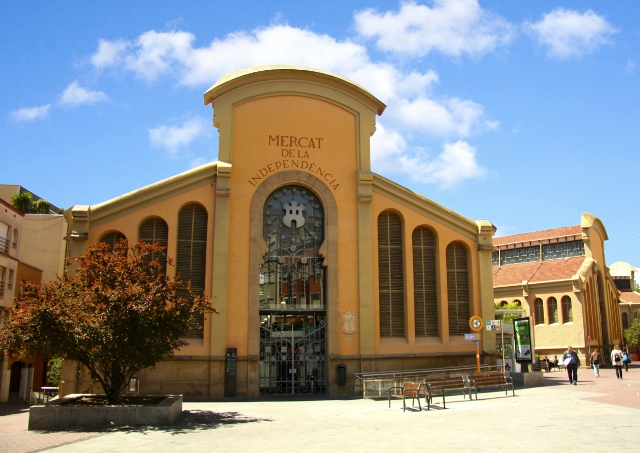 